Аналiтична довiдкапро результати проведения монiторингових дослiджень у Харківському республіканському ліцеї-інтернаті спортивного профілю у 2016/2017 навчальному році На виконання Указу Президента України вiд 25.06.2013 № 344/2013 «Про Нацiональну стратегiю розвитку освiти в Українi на перiод до 2021 року», Порядку проведения зовнiшнього незалежного оцiнювання та моніторингу якостi освiти, затвердженого постановою Кабiнету Мiнiстрiв України вiд 25.08.2004 № 1095 зi змiнами, внесеними постановами Кабiнету Мiнiстрiв України вiд 25.07.2015 № 533 «Про внесения змiн та визнання такими, що втратили чиннiсть, деяких постанов Кабiнету Мiнiстрiв України», від 14.12.2016 №1033 «Про внесення змiн до Порядку проведення зовнiшнього незалежного оцiнювання та монiторингу якостi освiти», наказу Департаменту науки i освiти Харкiвської обласної державної адмiнiстрацiї вiд 09.07.2014№ 331 «Про проведения монiторингових дослiджень якостi освiти у 2014/2015 - 2016/2017 навчальних роках», вiдповiдно до плану роботи Харківського республіканського ліцею-інтернату спортивного профілю  (далі ліцей-інтернат), з метою пiдвищення якостi навчально-виховного процесу, в ліцеї-інтернаті  протягом 2016/2017 навчального року методистом Гунбіною С.Ю.  проводились монiторинговi дослiдження за наступними напрямами: Рiвень якостi навчально-виховного процесу;Рiвень навчальних досягнень учнів за підсумками річного, (семестрового) оцiнювання;Результати зовнiшнього незалежного оцiнювання;Результативнiсть роботи з обдарованими дiтьми.Аналiз проведення монiторингових дослiджень  показав, що робота ліцею-інтернату у 2016/2017 навчальному роцi була спрямована на реалiзацiю сучасної державної політики системи освiти, нормативно-iнструктивних документiв Мiнiстерства освіти і науки України, Департаменту науки і освіти Харківської обласної державної адміністрації. Одним із головних завдань ліцею-інтернату – спеціалізованого закладу спортивного профілю – є створення сприятливих умов для поєднання інтенсивних тренувань з навчанням, відпочинком, відновленням сил і енергії, тому першочерговою задачею педагогічного колективу є забезпечення учнів якісною освітою, всебічний їх розвиток, виховання відповідальних громадян, які здатні до свідомого суспільного вибору.У ліцеї-інтернаті сформовано оптимальну мережу класiв, учнi мають змогу навчатися з 8 по 11 класи. Протягом навчального року у закладі навчалися 88 учнів. Середнiй показник наповнюваностi класів складає 22учнi. Мова навчання - українськаАналiз навчальних досягнень учнiв 9, 11 класу Проаналiзовано середнiй бал свідоцтва про базову загальну середню освіту учнiв 9 класу:Проаналiзовано середнiй бал атестата про повну загальну середню освiту учнiв 11 класу: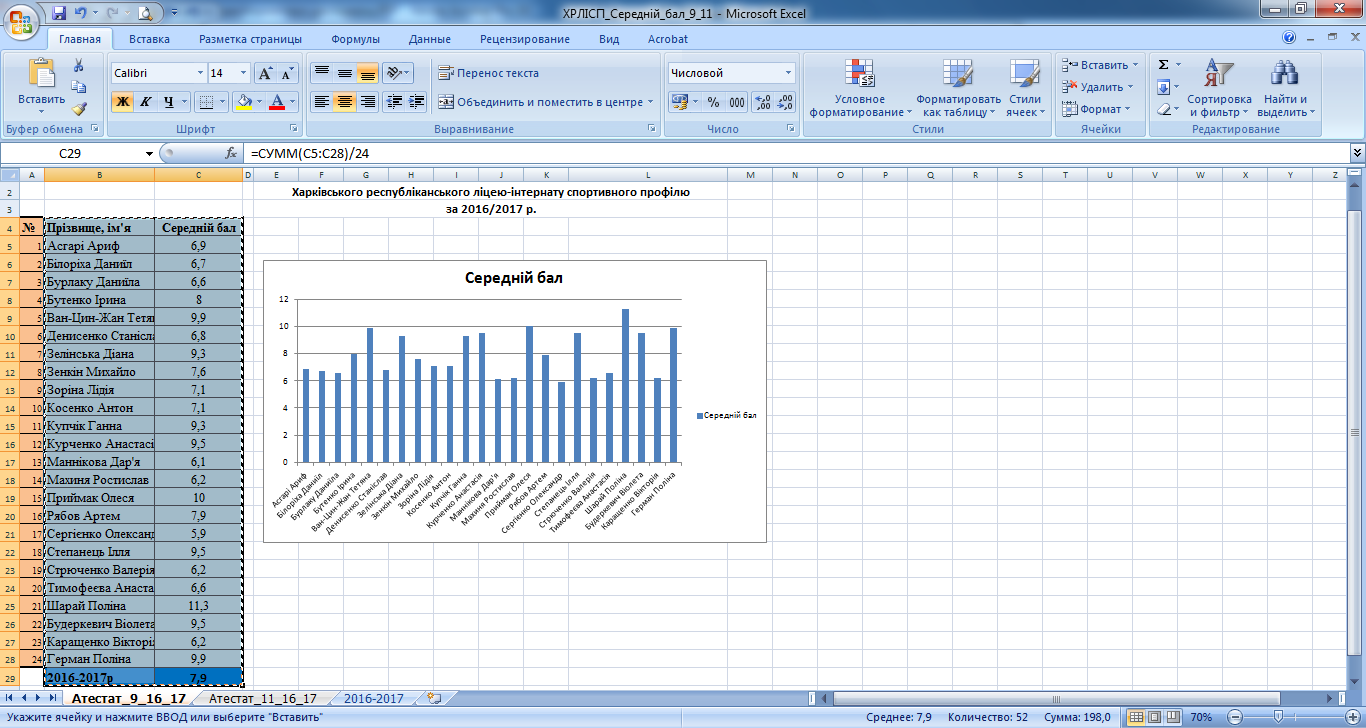 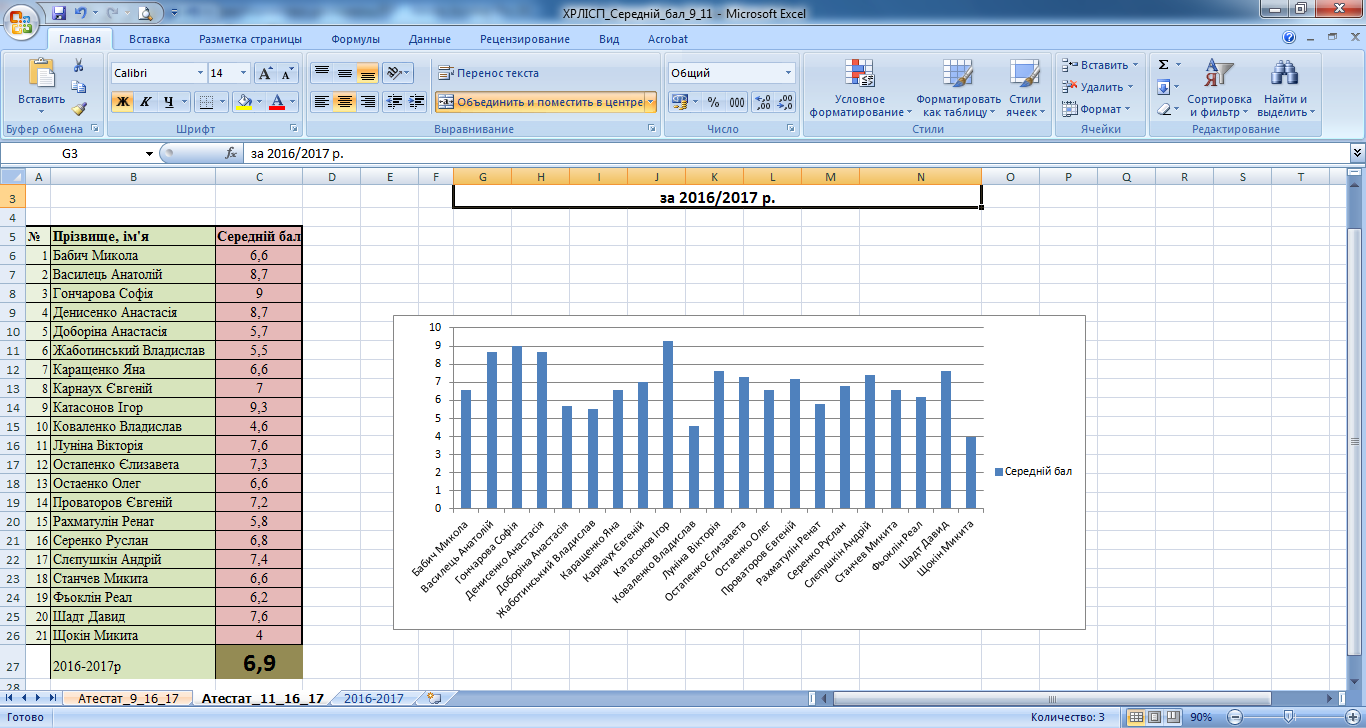 Методистом Гунбіною С.Ю. здiйснено монiторинг рiвня навчальних досягнень учнiв 8-11 класiв у 2016/2017 навчальному роцi (рiчне оцiнювання). 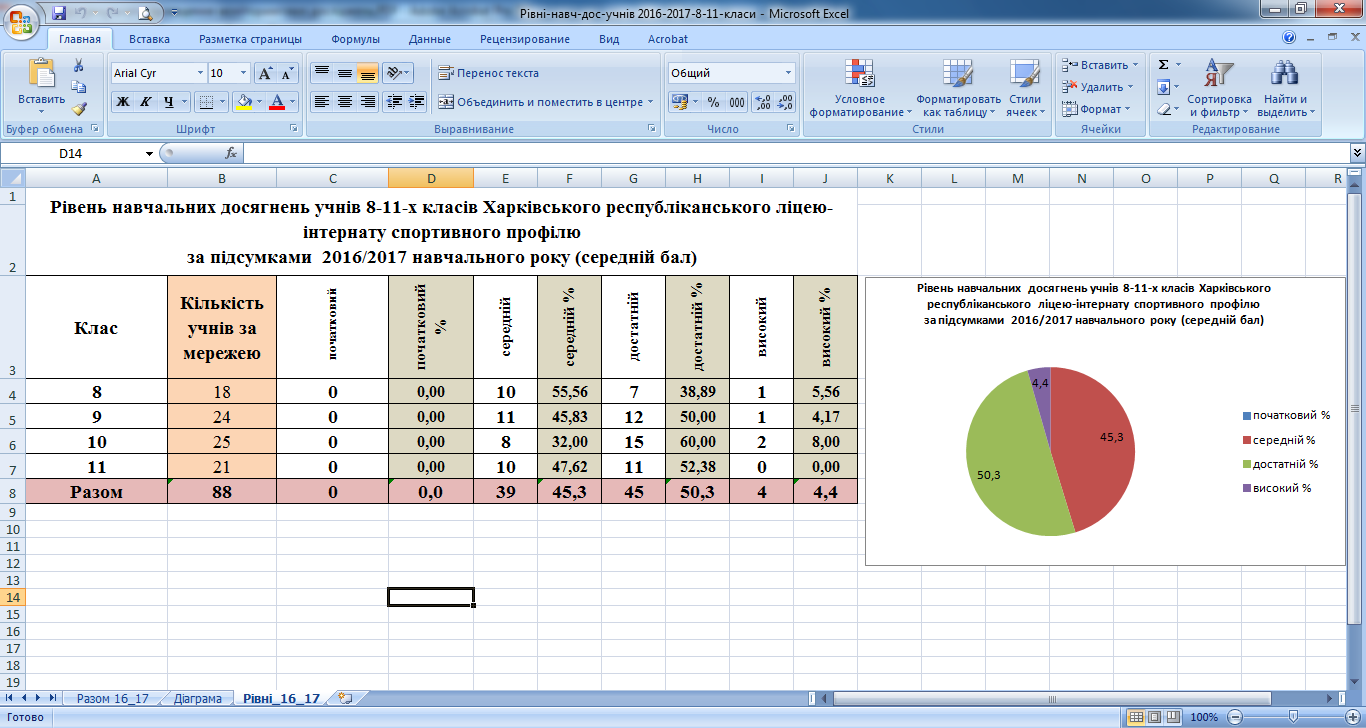 Аналiз середніх річних оцінок учнів, представлений у таблицi, дає можливість зробити висновок, що вчителям необхiдно придiлити увагу пiдвищенню рiвня знань учнiв, мотивації до навчання.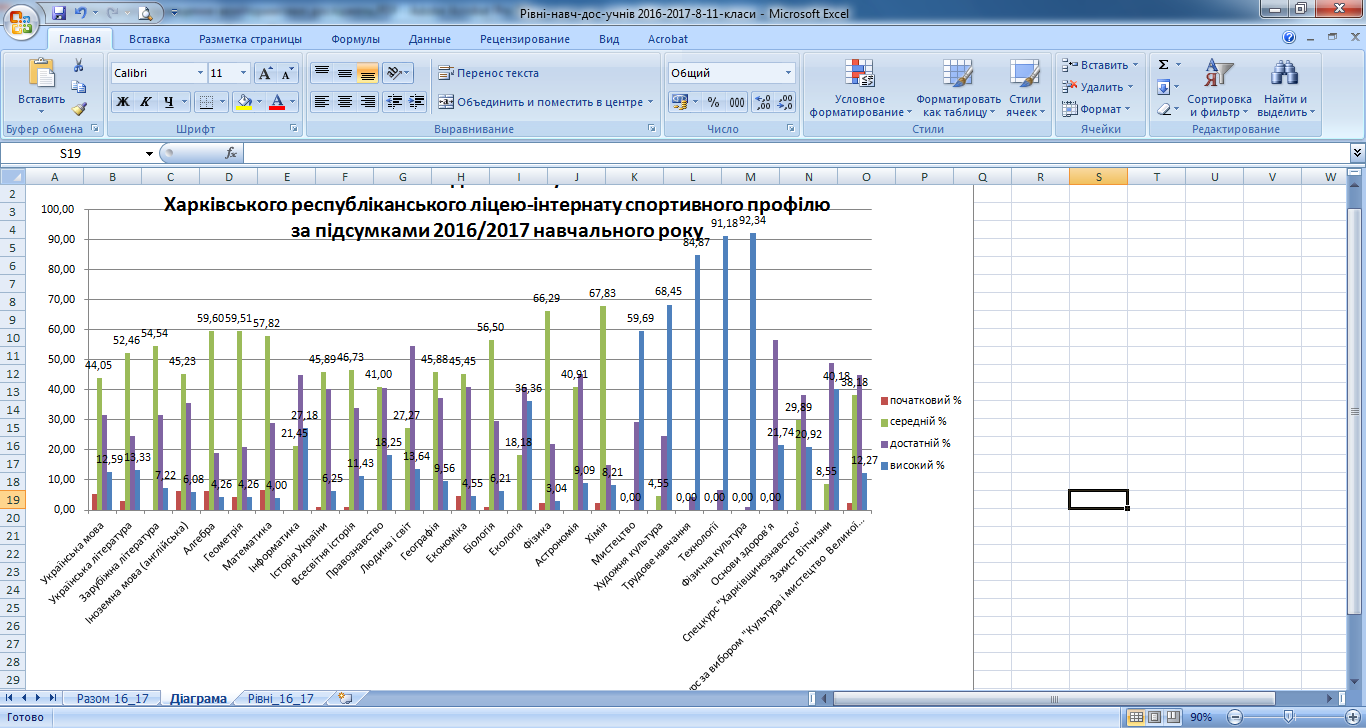 На пiдставi рiчного оцiнювання навчальних досягнень учнів ( середнiй бал) проаналiзовано пiдсумки 2016/2017 навчального року. Бiльшiсть учнів ліцею-інтернату мають здiбностi до навчання, але через значну кількість пропусків занять (через хворобу, змагання, навчально-тренувальні збори тощо) мають недостатнiй рівень знань. Керiвникам методичних об’єднань, вчителям треба організовувати свою дiяльнiсть так, щоб прогалин у знаннях вихованців стало якомога менше; звернути увагу на посилення навчальної діяльності учнів на уроках для підвищення якості освіти, активно застосовувати різноманітні форми підвищення мотивації учнів до навчання, застосовувати індивідуальне та диференційоване навчання учнів, проводити позакласну роботу з предмету. Класним керiвникам, вчителям слiд взяти пiд особистий контроль iндивiдуальну роботу з дiтьми, якi мають пропуски урокiв з рiзних причин, засвоюють програму на недостатньому рівні та спланувати роботу з подолання відставання учнів у навчанні.За пiдсумками 2016/2017 н. р. похвальним листом «За високi досягнення у навчаннi» нагороджена 1 учениця  10-го класу. У ліцеї-інтернаті створенi умови з пiдготовки випускникiв до проходження зовнішнього незалежного оцінювання, проводяться індивідуальні заняття, консультації. Своєчасно була проведена реєстрація учнів на пробне і основне оцінювання.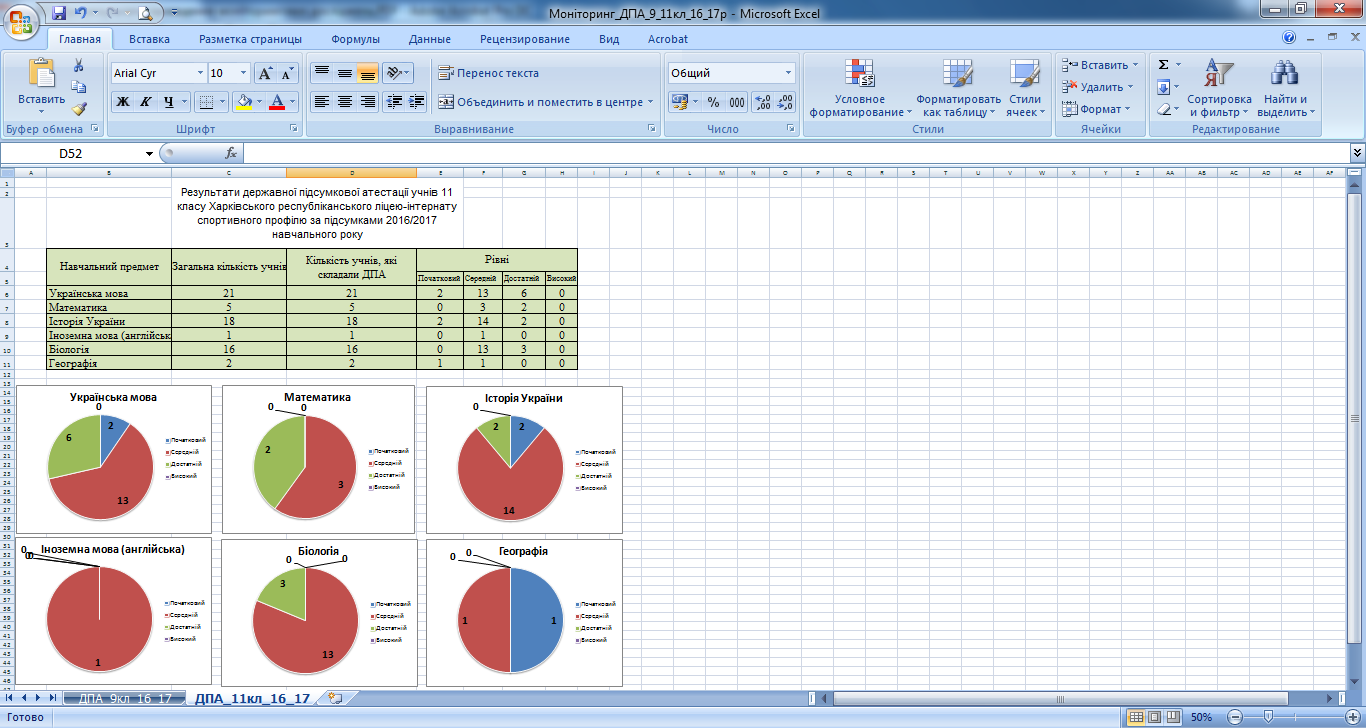 Проведений моніторинг результатів ЗНО дає можливість зробити висновок, що бiльшiсть випускникiв навчального закладу засвоїли навчальнi програми на середньому рівні.Аналiз результатiв монiторингових дослiджень дозволив виявити тенденцi'i розвитку навчання, проблеми у формуваннi вiдповiдних рiвнiв навчальних досягнень. 